
Badge Name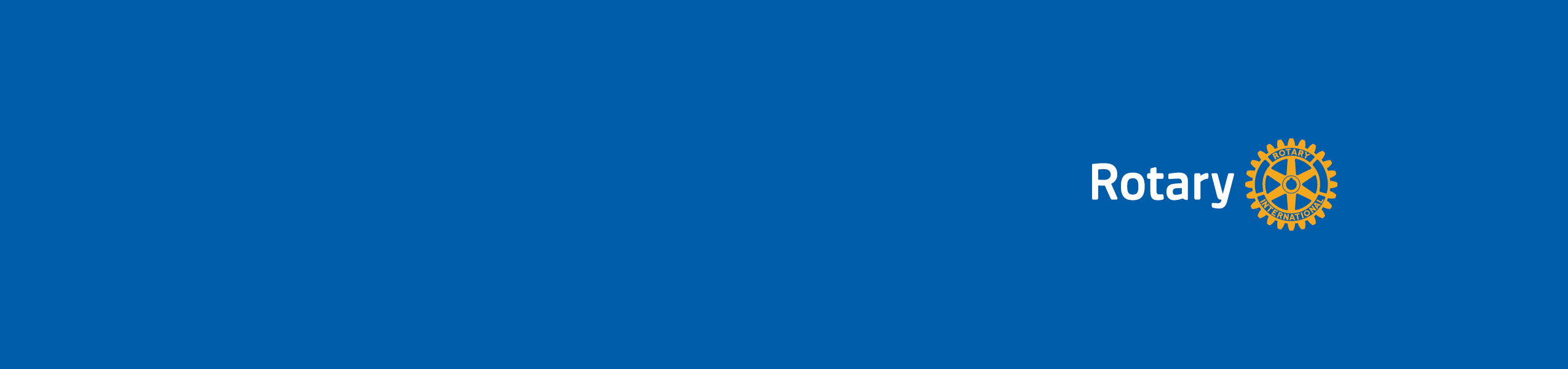 
Description
PointsCourse CompleteEarn this badge after you complete your first course. Then earn another badge for every five courses you complete. varies based on number of courses completed up to 100 Learning Plan CompleteEarn this badge for every learning plan you complete.5Membership BeginnerEarn this badge after completing the Practicing Flexibility and Innovation and Is Your Club Healthy? courses.5Membership IntermediateThose who have earned the Membership Beginner badge can earn this badge after completing the Best Practices for Engaging Members and Strategies for Attracting New Members courses.10Membership Advanced Those who have earned the Membership Intermediate badge after completing the Online Membership Leads and Kick-Start Your New Member Orientation courses15Membership ExpertThose who have earned the Membership Intermediate badge after completing the Starting a Club and Nurturing new Clubs courses20CommunicationThose who have  completed the four Communications courses created by Toastmasters  Develop a Speech, Inspirational Speech, Deliver a Speech, Interpersonal Communication and Networking20LeadershipThose who have completed the four Leadership courses created by Toastmasters. Leadership Basics, Leading a Team, Collaboration, Building Consensus20Top ContributorEarn this badge when you upload the most items to learning topics in one week.10Questions AskedEarn this badge after asking five questions in learning topics. 1Helpful contributorEarn this badge after an item you uploaded in learning topics receives a five-star rating from other people.5Item RatingsYour material was rated with the star rating system. 5